В ответ на запрос № 31260 от 14.01.2023г. на разъяснение положений Извещения о проведении закупки на поставку аптечек для оказания первой помощи работникам путем запроса котировок в электронной форме, участниками которого могут являться только субъекты малого и среднего предпринимательства № 003-23 (далее – Извещение) сообщаем нижеследующее:Главный врачОГАУЗ «ИГКБ № 8»			                                            _______________/Ж.В. ЕсеваИсп.: Земцов А.В., юрисконсульт, (3952) 50-23-21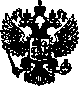 ОБЛАСТНОЕ ГОСУДАРСТВЕННОЕ АВТОНОМНОЕ УЧРЕЖДЕНИЕ ЗДРАВООХРАНЕНИЯ«ИРКУТСКАЯ ГОРОДСКАЯКЛИНИЧЕСКАЯ БОЛЬНИЦА №8»Ярославского ул., д.  300г. Иркутск, 664048,тел./факс (3952) 44-31-30, 44-33-39e-mail: info@gkb38.ru; http://www.gkb8.ruОКПО 05248704; ОГРН 1033801430145ИНН/КПП 3810009342/381001001________________ № __________На № __________ от___________№ п/пСодержание запроса на разъяснение положений ИзвещенияСодержание ответа на запрос:1Уважаемый заказчик!В соответствии с  ч.2 ст. 3.2 Закона № 223-ФЗ просим  разъяснить положения документации к запросу котировок в электронной форме:В документации к запрос котировок в электронной форме, в  «Техническом задании», в пункте 1, Вы устанавливаете требование к комплектации аптечек в соответствии с приказом Министерства Здравоохранения и Социального Развития Российской Федерации «Об утверждении требований к комплектации изделиями медицинского назначения аптечек для оказания первой помощи работникам» №169н от 05 марта 2011г. (далее - Приказ 169н).В   Извещение о проведении закупки на поставку аптечек для оказания первой помощи работникам путем запроса котировок в электронной форме, участниками которого могут являться только субъекты малого и среднего предпринимательства №003-23 будут внесены соответствующие изменения.2В документации к запрос котировок в электронной форме, в  «Техническом задании», в «Характеристике товара», Вы устанавливаете требование:иметь регистрационное удостоверение.	Согласно п. 5 ч. 5 ст. 38 Закона N 323-ФЗ на территории Российской Федерации не регистрируются медицинские изделия, представляющие собой укладки, наборы, комплекты и аптечки, состоящие из зарегистрированных медицинских изделий. Из этого можно сделать вывод, что в случае, если объектом закупки являются аптечки, которые сами по себе не подлежат регистрации, основания для установления требования к участникам закупки о предоставлении регистрационных изделий на указанные аптечки отсутствуют.В   Извещение о проведении закупки на поставку аптечек для оказания первой помощи работникам путем запроса котировок в электронной форме, участниками которого могут являться только субъекты малого и среднего предпринимательства №003-23 будут внесены соответствующие изменения.3В документации к запрос котировок в электронной форме, в  «Техническом задании», в «Характеристике товара», Вы устанавливаете требование:ТУ 9398-020-85535470-2011По вышеуказанному ТУ выпускаются аптечки только одного конкретного производителя – ЗАО «Виталфарм». Т.е. Техническое задание содержит требование к конкретному товарному знаку.В соответствии с п. 2 ч. 6.1 ст.3 Закона № 223-ФЗ  в описание предмета закупки не должны включаться требования или указания в отношении товарных знаков, знаков обслуживания, фирменных наименований, патентов, полезных моделей, промышленных образцов, требования к товарам, информации, работам, услугам при условии, что такие требования влекут за собой необоснованное ограничение количества участников закупки, за исключением случаев, если не имеется другого способа, обеспечивающего более точное и четкое описание указанных характеристик предмета закупки.В данной закупке предмет закупки имеет точное и четкое описание – соответствие приказу Министерства Здравоохранения и Социального Развития Российской ФедерацииВ   Извещение о проведении закупки на поставку аптечек для оказания первой помощи работникам путем запроса котировок в электронной форме, участниками которого могут являться только субъекты малого и среднего предпринимательства №003-23 будут внесены соответствующие изменения.